Centrum Obsługi StudentaUniwersytetu Komisji Edukacji Narodowej ………………………………………………...Imię i nazwisko pracownika (czytelnie)…………………………………………………Identyfikator pracownika………………………………………………...Nazwa jednostki organizacyjnejProszę o wyrażenie zgody na modyfikację Elektronicznej Karty Pracowniczej w części elektronicznej.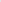 Zakres modyfikacji będzie następujący:…………………………………………………………………………………………………………………………………………………………………………………………………………………………………………………………………………………………………………………………………………………………………………………………………………………………………………………………………………………………………………………………………………………………Data i podpis pracownika